Publicado en Murcia, Cartagena, Madrid el 09/08/2023 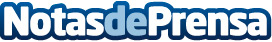 Kalma Digital propone una nueva experiencia de marketing onlineAplica el marketing online de una manera diferente para ofrecer servicios innovadoresDatos de contacto:Kalma Digital664 468 460Nota de prensa publicada en: https://www.notasdeprensa.es/kalma-digital-propone-una-nueva-experiencia-de Categorias: Marketing Madrid Valencia Murcia Otros Servicios http://www.notasdeprensa.es